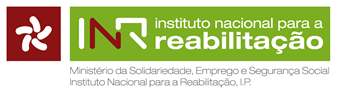 KIT INCLUSÃO E DIREITOS HUMANOSAtividade: “Conhecer para incluir”Área temática: AutismoFicha nº 11Público alvo:Faixa etária: 2º ciclo, 3º ciclo e secundárioDuração: 60 minutosObjectivos:Sensibilizar para a temática do autismoSensibilizar para a inclusão das pessoas com autismoEstabelecer ligação entre os direitos das pessoas com autismo, os direitos das crianças e os direitos das pessoas com deficiência.Material:Ficha de apoio P6PC/ TabletData ShowFolhas A4 / cartolinasMarcadoresDescrição da atividade:Brainstorming sobre o que é o Autismo.Após o debate de ideias, faz-se o esclarecimento sobre o que é o autismo, com base na ficha de apoio P6, dando-se espaço para que sejam colocadas questões sobre o autismo.Visualização de um pequeno vídeo que aborda o que é o autismo (vídeo indicado, segundo a faixa etária, nas observações).Reflexão sobre o vídeo visualizado (estabelecer ligação com os direitos da criança, das pessoas com deficiência), e sobre os direitos das pessoas com autismo ou com outra deficiência, como por ex. se estes direitos estarão assegurados nos vários contextos.Sugerir formas de assegurar os direitos das pessoas com autismo ou com outra deficiência e de inclusão Conclusão com a escrita de frases sobre Autismo e Inclusão nas cartolinas ou folhas disponibilizadas.Observações:Links vídeos sobre autismo:https://www.youtube.com/watch?v=yeLFATXM0hc (Vídeo a apresentar ao 2º ciclo)https://www.youtube.com/watch?v=S8DJkSy0bho&t=5s (Vídeo a apresentar ao 3º ciclo e secundário)https://www.youtube.com/watch?v=s4BlYqg2Z78 (Vídeo opcional)Poderão ser consultadas as fichas de apoio P1 e P2 para uma melhor abordagem ao tema, assim como a consulta do desdobrável “Conhece os Teus Direitos”Exemplos de trabalhos realizados: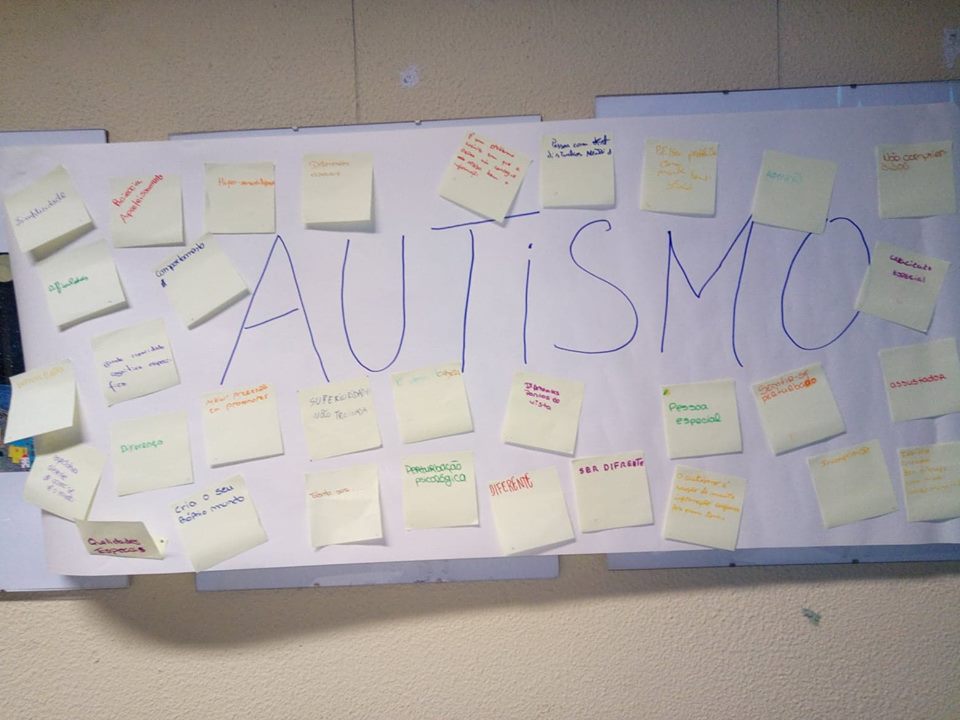 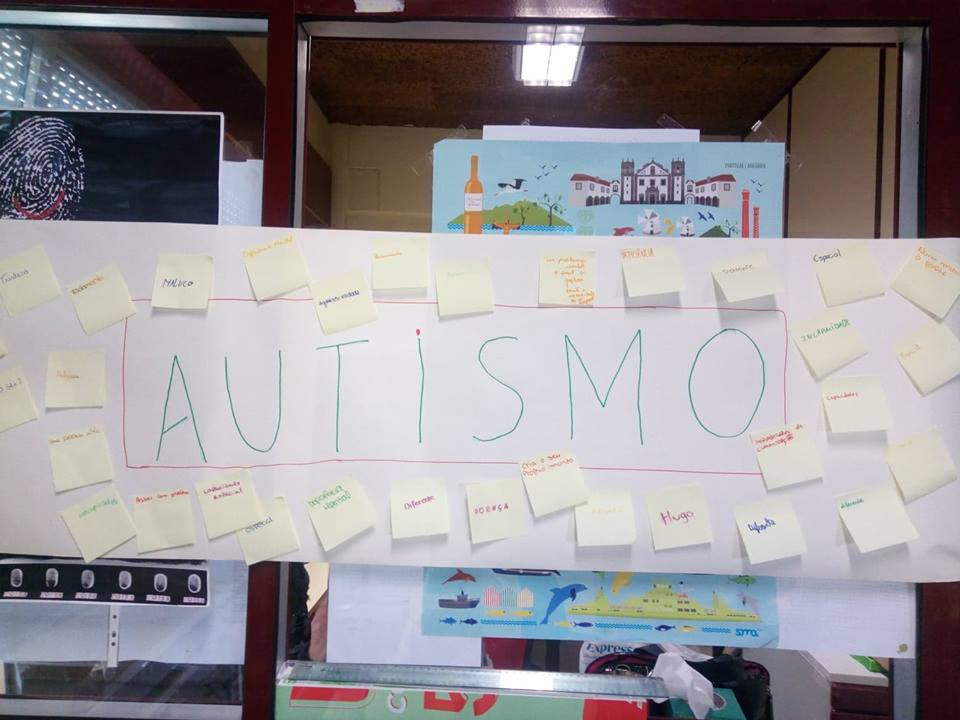 